Kl. 1 a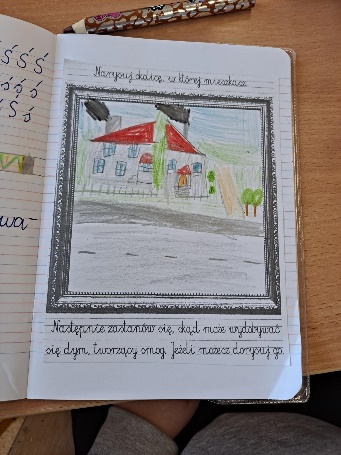 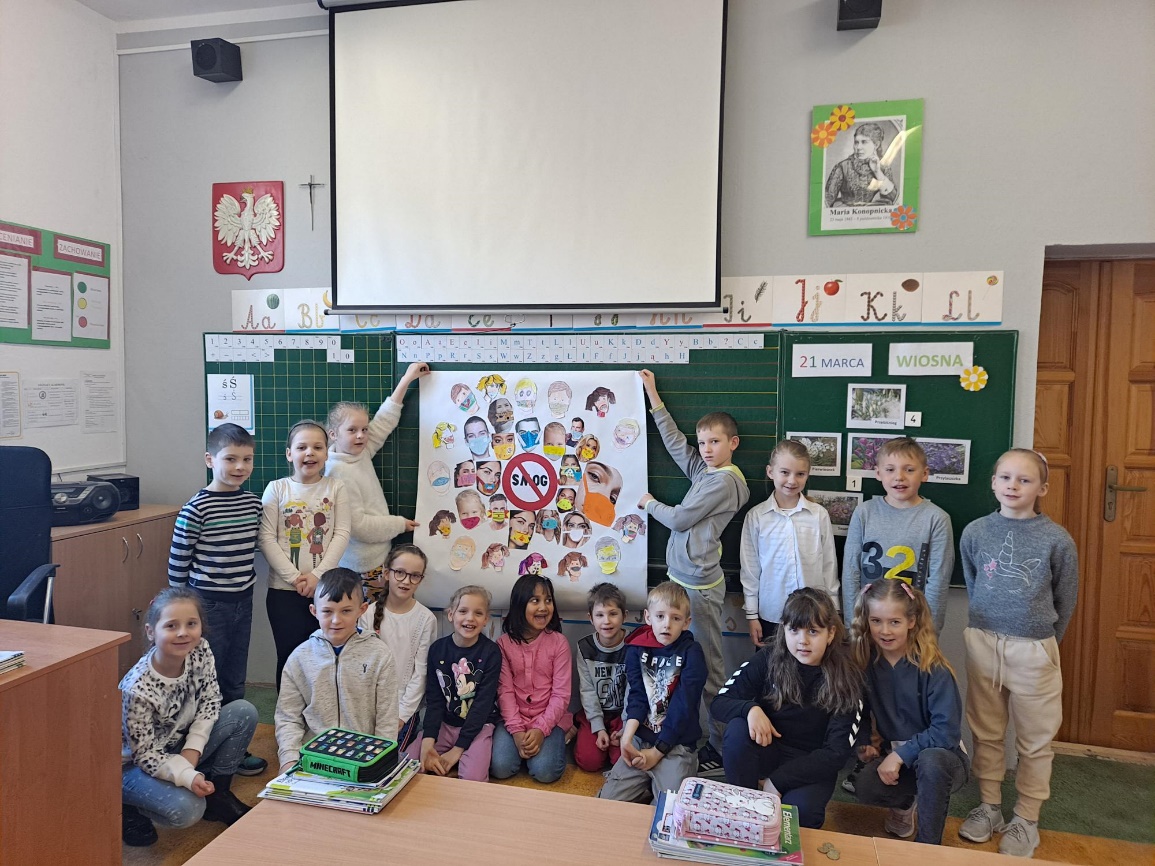 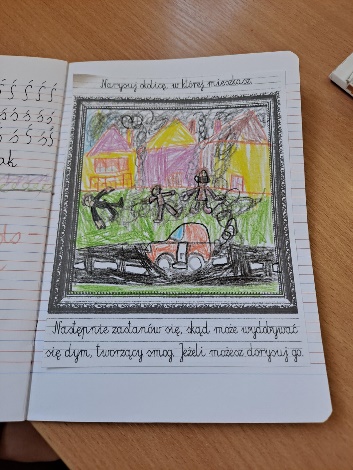 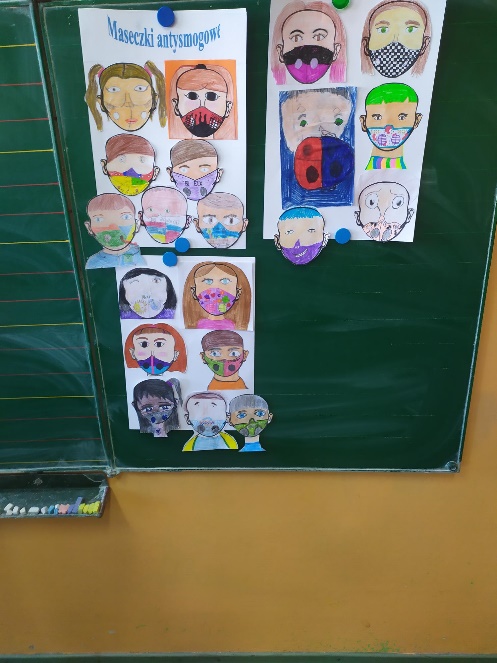 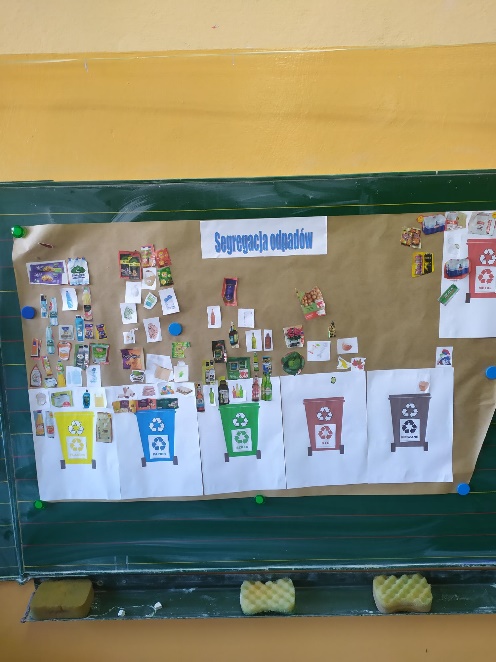 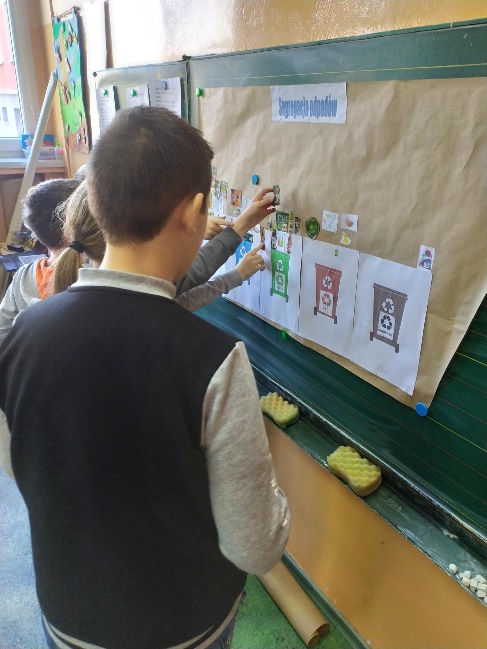 kl. 2 c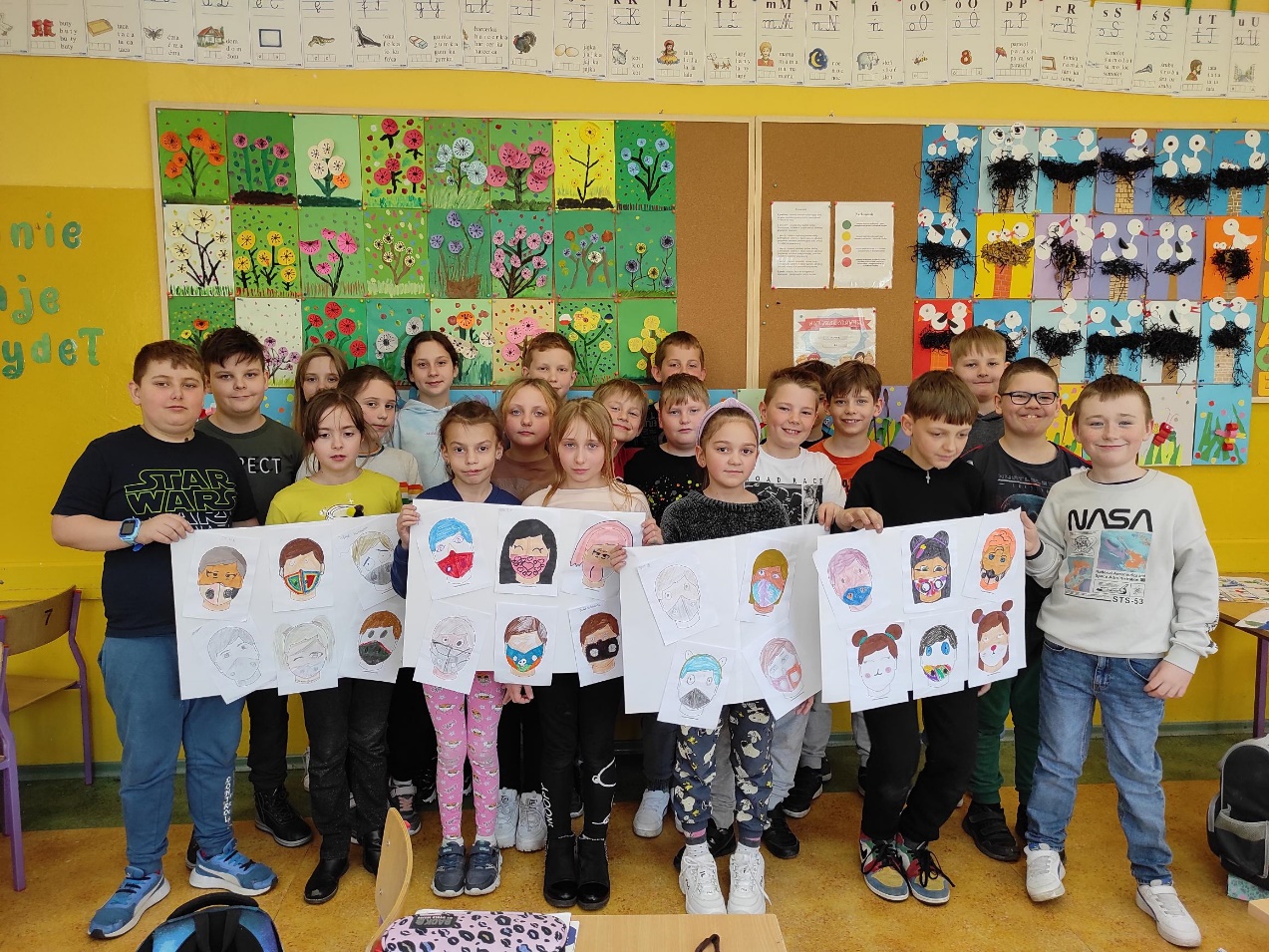 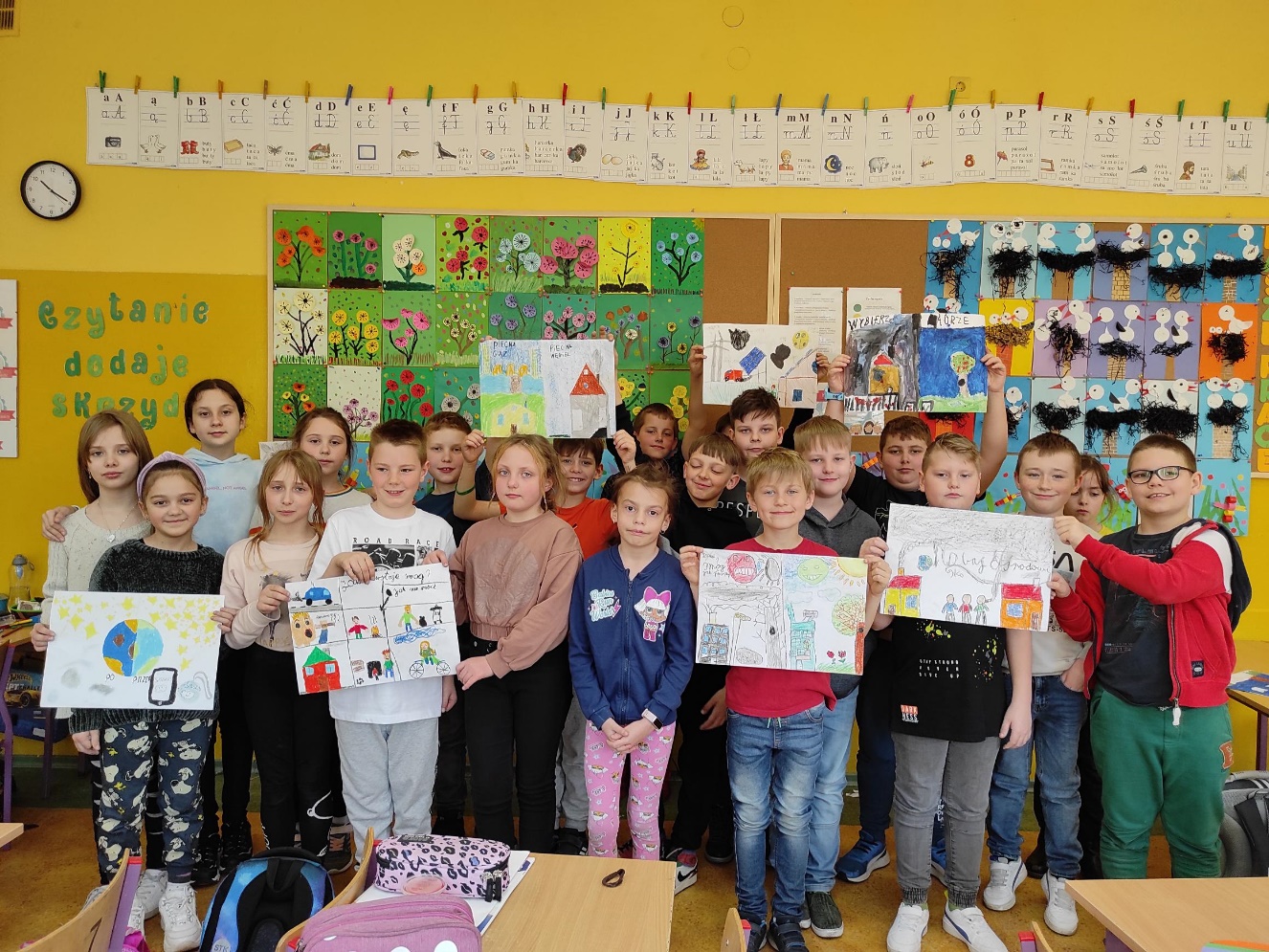                                                                                 3a           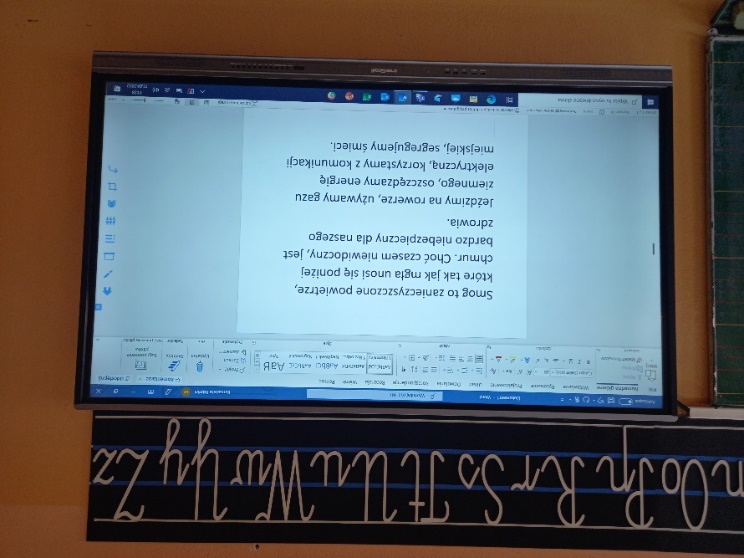 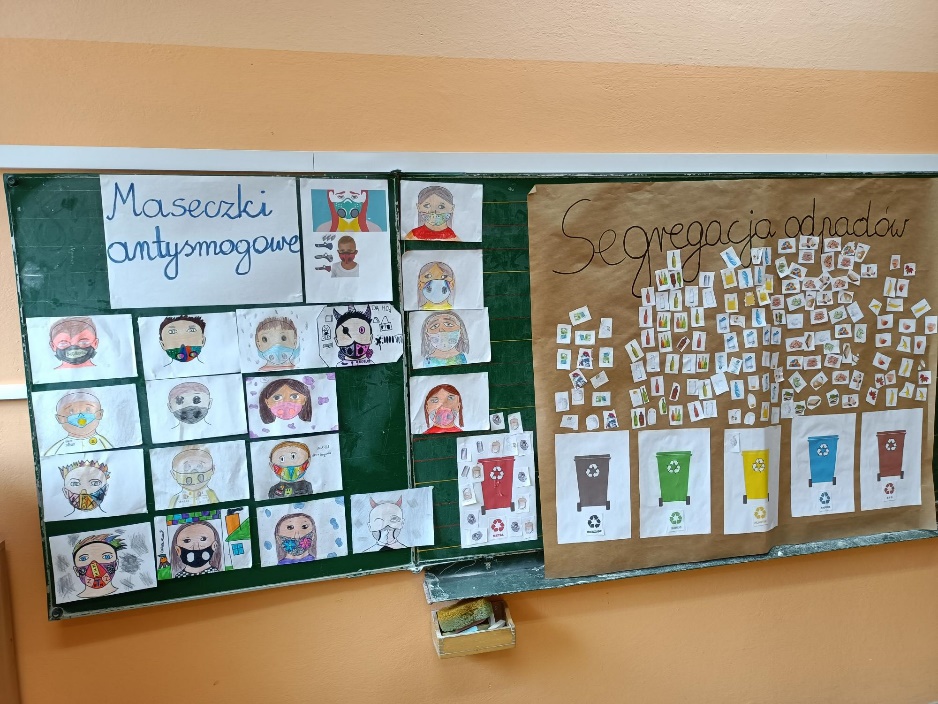 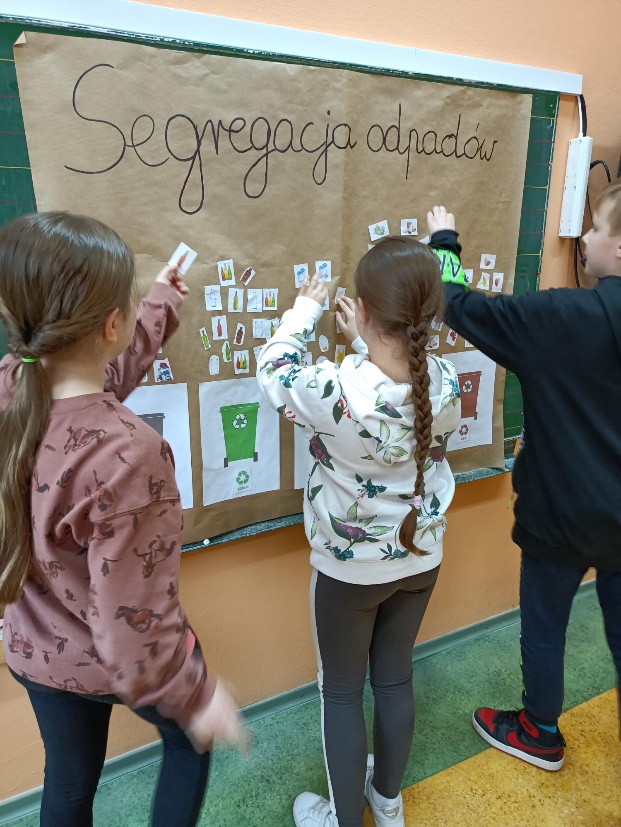 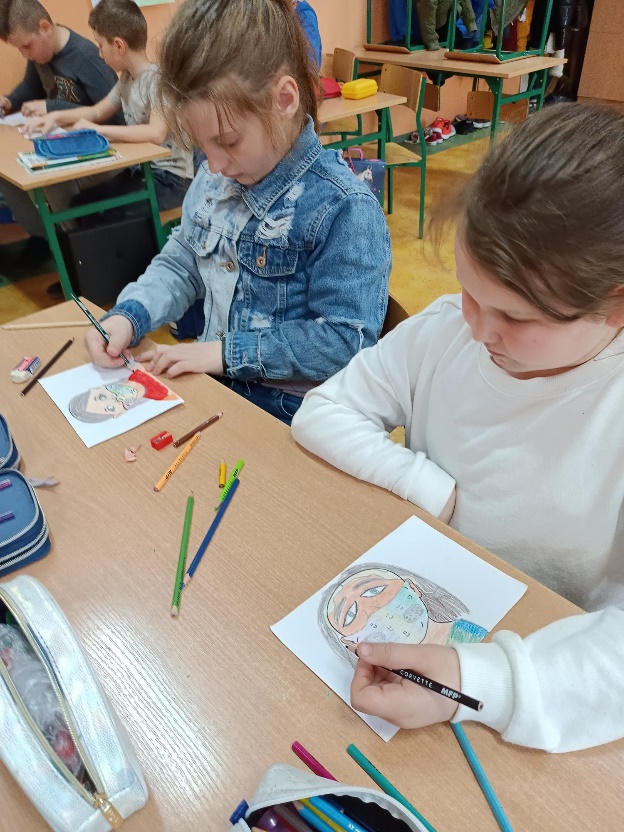 	                2a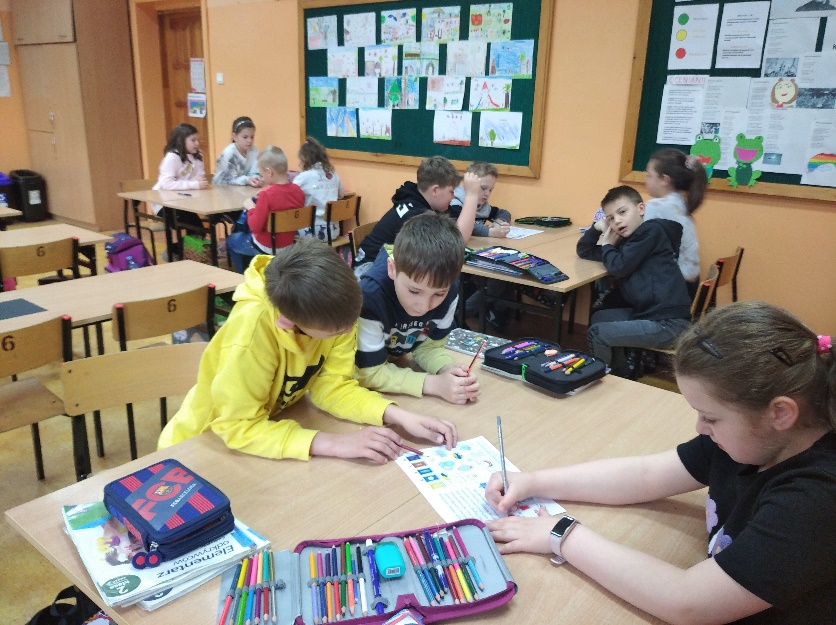 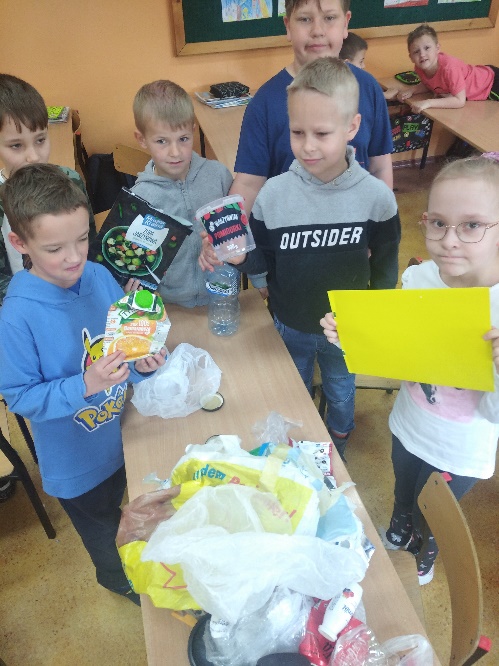 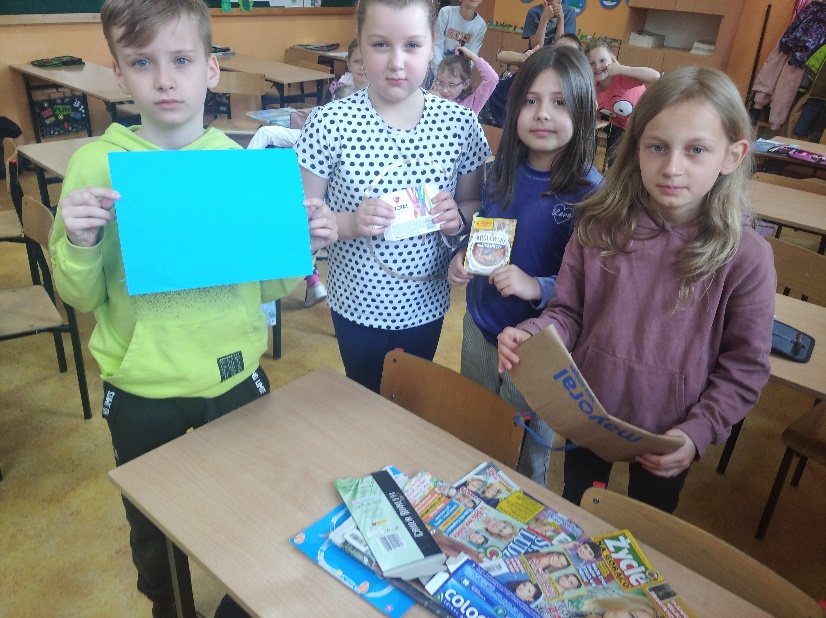 Prudnik, kwiecień 2022 r.